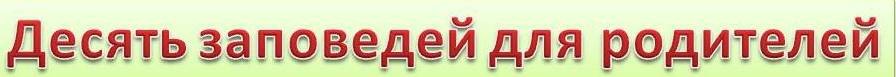       1.       Любите своего ребенка.Радуйтесь его присутствию, принимайте его таким, каков он есть, не оскорбляйте, не унижайте его, не подрывайте его уверенность в себе, не подвергайте несправедливому наказанию, не отказывайте ему в доверии, позволяйте ему любить себя. Цените индивидуальность и самобытность его личности.2.       Оберегайте своего ребенка.Берегите своего ребенка от холода, голода, болезней, одиночества, стрессов, агрессии, нравственного оскудения, природных аномалий. Защищайте его от физических и душевных опасностей, даже рискуя жизнью, если потребуется.3.       Будьте добрым примером для своего ребенка.Прививайте ребенку уважение к традиционным ценностям, сам живи сообразно с ними. Относитесь к ребенку с чувством ответственности. Ребенку необходим домашний очаг, где семья дружна, где уважают и любят стариков, где поддерживают искренние и добрые связи со всеми родственниками и друзьями. Ребенок должен жить в такой семье, где бытует честность, скромность, гармония.4.       Играйте со своим ребенком.Уделяйте своему ребенку необходимое время, разговаривайте с ним, играйте с ним так, как ему нравится. Принимайте всерьез его игры, попытайтесь освоиться с миром его представлений.5.       Трудитесь со своим ребенком.Поощряйте попытки ребенка принять участие в работе но дому, в саду, огороде. Когда ребенок подрастет, приучайте его участвовать во всех делах по хозяйству. Помните, что совместная трудовая деятельность укрепляет семью.6.       Позвольте ребенку приобрести собственный жизненный опыт, пусть даже небезболезненно, но самостоятельно.Знайте, что достоянием личности становится только такой опыт, который приобретен самостоятельно. Дайте ребенку возможность накопить собственный опыт, даже если это связано с некоторым риском. Чрезмерно оберегаемый ребенок становится социальным инвалидом.7.       Покажите ребенку возможности и пределы человеческой свободы.Родители должны раскрыть перед ребенком замечательные возможности развития человеческой личности, соответствующие дарованиям и способностям каждого. Вместе с тем, ему нужно показать, что любой человек должен признавать и соблюдать известные пределы в своих поступках в семье, в коллективе, в обществе.8.       Приучайте ребенка выполнять правила поведения, установленные в обществе.Родители обязаны следить за поведением ребенка и направлять его таким образом, чтобы его поступки не причинили ущерба ни ему самому, ни другим. Учтите, что своевременность и систематичность - главные принципы семейного воспитания. Воспитание «вдогонку» малоэффективно.9. Старайтесь смотреть на мир глазами своего ребенка.Помните, что у него не капризы, а проблемы. Дети растут, значит, меняются, поэтому родители должны постоянно с учетом их половозрастных особенностей перестраивать свои отношения с ними.10. Старайтесь сделать жизнь ребенка интересной, насыщенной разнообразными впечатлениями.Никогда не жалейте времени и сил на воспитание и развитие своего ребенка, если хотите, чтобы он вырос самодостаточной и гармоничной личностью. Посещение театральных премьер, цирковых представлений, походы и праздники в кругу семьи должны стать семейными традициями. Сами будьте интересными людьми для своего ребенка, имейте хобби, увлечения, старайтесь быть всегда жизнерадостными и оптимистичными, несмотря на все тяготы жизни. Помните, что счастливые дети бывают только у счастливых родителей.Всё начинается с семьи        От чего зависит характер, долголетие и талантливость ребенка? «От воспитания»,- утверждают педагоги. «Звезды предопределяют судьбу», - говорят астрологи. «Все дает Всевышний,» - уверены верующие в Бога люди. Где же истина? И какова роль семьи в этом вопросе? Однозначного ответа не найдено. Попробую изложить свою точку зрения, так как имея психолого- биолого- педагогическое образование, являясь одним из родителей учеников и имею на это право. Почему наш ребенок именно такой, а не какой – нибудь иной? Что заложено в нем от природы, а что напрямую зависит от нас, родителей. От чего зависит, будет ли он здоровым или нет, счастливым или нет? Все мы хотим благополучия своим детям. Но что делаем для этого? В повседневной жизни мы часто откладываем заботы о развитии ума, души и тела ребенка на «потом», ссылаясь на реальные и надуманные трудности, нехватку времени. Перекладываем заботы на воспитателей, педагогов, государство и т.д.  А ведь большую часть времени дети находятся в домашних условиях либо просто на улице. И зачастую мы своим же примером приобщаем дитя к  нездоровому образу жизни.       Что такое здоровье? По определению Всемирной организации здравоохранения здоровье – это состояние полного физического, психологического и социального благополучия. Согласитесь, без этого человек не может считать себя счастливым. С чего начать? Социальное благополучие во многом не зависит от родителей, на него не малое влияние оказывает благополучие страны в целом. Хотя одеть и накормить ребенка – обязанность каждого из родителей.Физическое здоровье в большой степени формирует генетика и среда. Генетика – это данность, наш наследственный груз, исправить ее – пока не всегда возможно. А вот создать условия, позволяющие лучшие качества и приостановить негативы подсилу только нам, родителям. Благоприятное внутриутробное развитие, эмоциональное тепло, сытость, трудовое и физическое воспитание – мы вполне можем обеспечить, даже не будучи особо самостоятельными людьми.  Здоровье самих родителей напрямую формирует здоровье ребенка. «От березы и осины не родятся апельсины», - справедлива старая поговорка и в наши дни. Пьяницы рождают пьяниц. Задумайтесь, какое будущее готовите своим детям, увлекаясь вредными привычками. Страшно смотреть на детей, находящихся в специнтернатах. Эти несчастные ребятишки расплачиваются за беспечность собственных отцов и матерей.  И, наконец, психологическое благополучие как составляющая здоровье человека. Как в этом случае влияет семья? Каждый ребенок, родившийся в этот мир, имеет предназначение, а значит – наделен только ему присущими способностями и качествами. Умеем ли вовремя распознать их в нашем ребенке и создать условия для того, чтобы способности путем целенаправленных усилий вылились в талант?  По данным ученых, теоретически количество одаренных детей составляет 2% от всех родившихся. Если это верно, то даже в нашем городке с его восемнадцатью тысячами населения мы должны иметь около четырехсот талантливых земляков. Где же они? Разве не наша вина в том, что эти сотни способных детей не развиваются в гении?  А ведь существуют масса методов выявления одаренности. Если ребенок увлечен чем – то, это заметно невооруженным взглядом. Нужно вовремя помочь, похвалить, направить в нужное русло. А нам - некогда. Мы ворчим, порой – ругаем, что ребенок захламил жилье вещами, имеющими для негоодного особую ценность. Или дергаем слишком активного ребенка, сдерживаем во всем – а это, может быть, будущий спортсмен. Его всего- то нужно отвести к тренеру, способному применить неуемную энергию во благо подопечного. Может, поэтому наш ребенок таков: наделенный нашей наследственностью, запертый в рамках ограничений и запретов, копирующий наши привычки и образ жизни. Еще не поздно ему помочь. Все начинается с семьи…
Мост доверия: семья и школа Что является для нас наиболее ценным? Знания? Власть? Свобода? Деньги? Конечно, все это важно, но все же для большинства людей нет ничего более ценного, чем их родители и семья. В семье каждый человек является частью единого целого; каждый обладает своей собственной уникальностью, но в это же время отражает в себе всю семью. Многим известна крылатая фраза: «Школа – наш второй дом». Чтобы это было действительно так, необходимо взаимопонимание между родителями, учителями и учениками. Для того, чтобы оно возникло, нам необходимо вначале постараться понять другого человека, а уже затем стремиться к тому, чтобы быть понятым самому. Истинное уважение и любовь к другим людям приходят только на основе понимания. Для этого надо научиться слушать наших родных и друзей, чтобы взглянуть на ситуацию с их точки зрения, прикоснуться к их душе. Как учитель, я заинтересована в том, чтобы дети успешно усваивали изучаемое, были доброжелательны друг к другу, уважительны к учителям и родителям. Меня волнует, что у отдельных детей нет стремления к познанию, и желания работать на факультативных занятиях, отсутствуют навыки самообразования. Мы, родители и учителя, должны развивать в наших детях наблюдательность, любознательность, интерес к учению – интеллектуальные качества. А доброта, гуманизм, честность, трудолюбие – нравственные качества, которые формируют настоящего человека, не менее важны и проявляются в поступках, поведении, деятельности, в отношении к окружающим, к самому себе. Считаю, что если родители будут постоянно осуществлять контроль за их деятельностью, следить за успехами, помогут преодолевать возникающие трудности, то такое сотрудничество принесет только пользу. Когда я говорю о родителях, то, конечно, имею в виду не только мам, но и пап.  Родители должны осуществлять нравственное руководство и, самое главное, высказывать личный пример как в быту, так и на производстве. 
